SINIR TANIMAYAN ÖĞRETMEN VE ÖĞRENCİLER Okulumuz 1/C Sınıfı öğretmeni İlkay Özdemir ve öğrencilerinin ortak olduğu Sınır Tanımayan Öğretmen ve Öğrenciler projesinde öğrencilerimiz hibrit eğitim modeliyle farklı web2 araçları kullanarak dersleri daha eğlenceli hale getireren farklı etkinlikler ve oyunlarla eğlenerek öğrendi.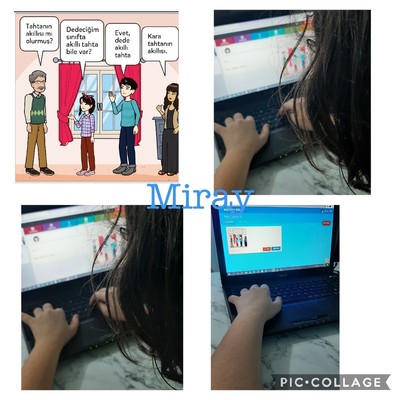 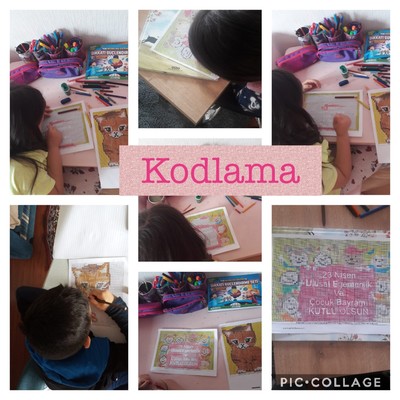 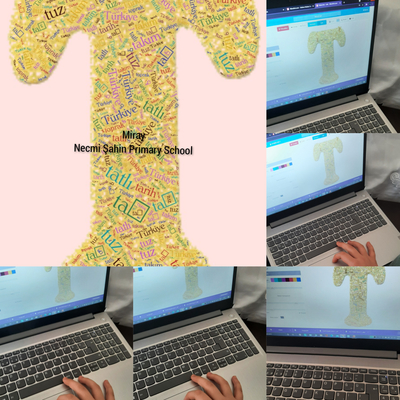 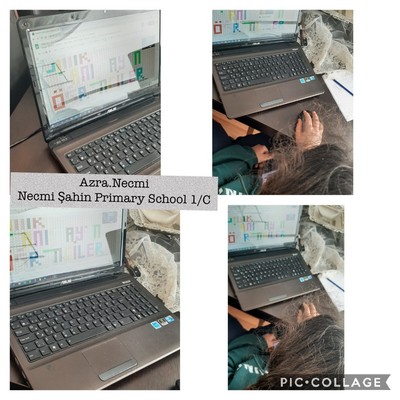 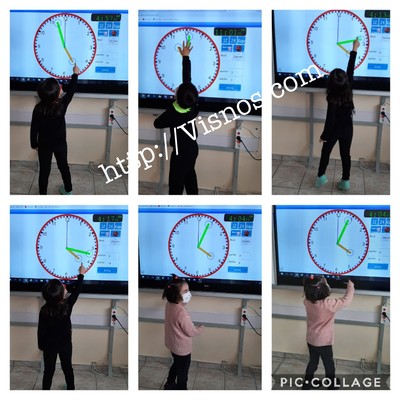 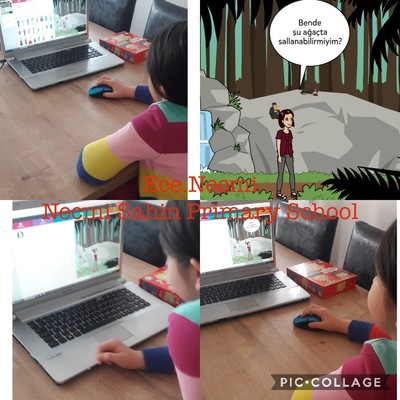 